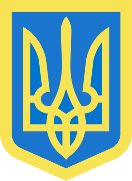 МУЗИКІВСЬКА  СІЛЬСЬКА  РАДАХЕРСОНСЬКИЙ РАЙОН ХЕРСОНСЬКА   ОБЛАСТЬРІШЕННЯДвадцять другої сесії сільської ради восьмого скликання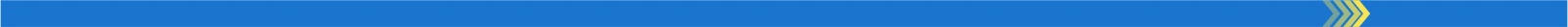 від 24 лютого  2022 року 								№___Про внесення змін до текстової частинирішення сесії від 15.12.2021 року №357«Про бюджет Музиківської сільської територіальної громади на 2022 рік»(21510000000)Керуючись ст. 26 Бюджетного кодексу України, Законом України «Про Державний бюджет України на 2022 рік», Законом України «Про місцеве самоврядування в Україні та відповідно до заключення Департаменту фінансів обласної державної адміністрації, Музиківська сільська радаВИРІШИЛА:Внести зміни до текстової частини рішення сільської ради від 15.12.2021 року №357 «Про бюджет Музиківської сільської територіальної громади на 2022 рік» та опублікувати його в новій редакції. Додатки 1,2,3,4,5,7 до цього рішення є невід’ємною частиною.Контроль за виконання даного рішення покласти на комісію з питань соціально-економічного розвитку та бюджету, управління комунальною власністю.Сільський голова                                                                     Савелій ЛЕЙБЗОН